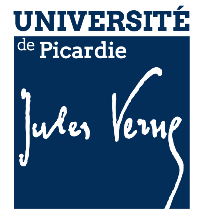 Faculté de Philosophie Sciences Humaines et SocialesLicence 3 – 2023-2024DF 6.6. TD - Troubles des apprentissagesEnseignants : Mme Béatrice Bourdin - PrMme Morgane CarellierMme Marine WaltonMme Anne-Laure DebureauxMr Léo DuplenneMr Alexandre PorionLe travail est à rendre par mail à votre enseignant de TD pour le 05 avril 2024 (19h00 dernier délai) au format PDF.Mme Morgane Carellier : Mme Marine Walton : marine.walton@hotmail.fr Mme Anne-Laure Debureaux : aldebureaux@gmail.com Mr Léo Duplenne : leo.duplenne@u-picardie.fr Mr Alexandre Porion : alexandre.porion.ap@gmail.com Vous devez réaliser une brochure au format triptyque en recto verso portant sur le Trouble Développemental du Langage (dysphasie) à destination des parents. Le but est d’expliquer aux parents la pathologie de leur enfant, son évolution, sa prise en charge tant scolaire-professionnelle que familiale et toutes informations qui vous sembleront nécessaires. Vous devez mettre les références bibliographiques utilisées pour votre travail. La présentation et le contenu de votre travail seront pris en compte pour votre évaluation. Vous devez mettre les informations suivantes sur votre travail : NOM : Prénom : Numéro étudiant : Groupe de TD N°: 